Информационный листок  № 9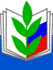 (13 апреля 2021 года)Воронежская областная организацияпрофсоюза работников народного образования и науки РФ(договор о сотрудничестве с магазином «ВелоЛидер»)Руководителям, председателям ППОВоронежская областная организация Профсоюза работников народного образования и науки РФ и магазин «ВелоЛидер» договорились о сотрудничестве. Магазин «ВелоЛидер» обязуется предоставлять работникам образовательных организаций и студентам г. Воронежа и Воронежской области по предъявлению профсоюзного билета 10 % скидку на велосипеды, самокаты, велозапчасти, велоаксессуары, а также на товары для рыбалки, туризма и отдыха (кроме акционных товаров и лодочных моторов).Магазины «ВелоЛидер» расположены по адресам:улица Ворошилова, д. 43 (есть отдел РЫБАЛКА И ТУРИЗМ) Ленинский проспект, д. 79Преимущества магазинов «ВелоЛидер»:Большой стаж и опыт работы в велосипедном бизнесе. В 2021 году - отмечается 20-летие начала работы.Широкий выбор велосипедов, самокатов и запчастей к ним. Разнообразный ассортимент аксессуаров. Опытные и квалифицированные менеджеры.По адресу ул. Ворошилова д. 43 представлен широкий ассортимент товаров для рыбалки, туризма и отдыха. Наличие своей сервисной мастерской (первое сервисное обслуживание в подарок).Для удобства заказов есть свой интернет-магазин https://www.velolider-vrn.ruМагазин «ВелоЛидер» является генеральным спонсором детской велосипедной школы № 8.   «ВелоЛидер» предлагает:велосипеды – Specialized, Merida, Fuji, Aspect, Pride, RideRover, Tech Team, Stels, Twitter, Hogger, Forward;самокаты - Tech Team, Hipe, Blade; аксессуары и запчасти – Shimano, Sigma, Wellgo, Velo, Zoom, Schwalbe, Alhonga, KMC, Sram;товары для рыбалки – лодки Муссон, Моторы HDX, Shimano, Favorit и многое другое.Уважаемые коллеги,просим довести эту информацию до членов первичных профсоюзных организаций!